TYPE ET NOM DE L’ÉTABLISSEMENT :				        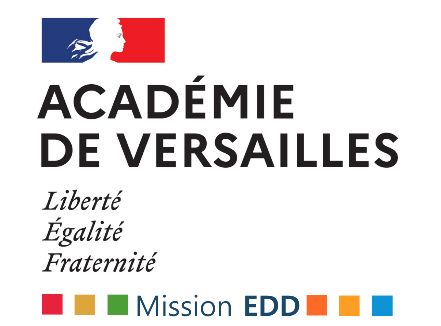 VILLE : DÉPARTEMENT : RAPPEL DE LA DÉMARCHE E3D : https://edd.ac-versailles.fr/spip.php?article434 Ce document va permettre au Comité de labellisation d’apprécier l’état d’avancement de votre démarche E3D.N’inscrivez pas de réponse si l’étape décrite ne concerne pas encore votre démarche.ÉTAT DE LA DÉMARCHE E3D   -   ACADÉMIE DE VERSAILLES ÉTAT DE LA DÉMARCHE E3D   -   ACADÉMIE DE VERSAILLES 1.INITIER LA DÉMARCHE E3D1.INITIER LA DÉMARCHE E3DIndiquer la date de la présentation de la démarche E3D au Conseil d’école/d’établissementIndiquer l’intitulé de l’axe du projet d’école/d’établissement qui fait référence à l’engagement de l’établissement dans la démarche E3D 2.REALISER UN DIAGNOSTIC DE LA SITUATION2.REALISER UN DIAGNOSTIC DE LA SITUATIONIndiquer si vous avez réalisé un diagnostic initial de la situation, et sur quelles thématiques (comme par exemple sur le gâchis alimentaire). Annexez-le à votre demande.3.REALISER UN PLAN D’ACTION EN FONCTION DU DIAGNOSTIC3.REALISER UN PLAN D’ACTION EN FONCTION DU DIAGNOSTICIndiquer de quelle façon le Plan d’action a-t-il été réalisé : a-t-il fait l’objet d’une concertation ? Les élèves ont-ils été associés à son écriture ?Le Plan d’action est un document obligatoire à annexer 4.IMPLIQUER LES ELEVES ET EVALUER LEURS COMPÉTENCES 4.IMPLIQUER LES ELEVES ET EVALUER LEURS COMPÉTENCES Indiquer de quelle façon les éco-délégués ont été mis en place (mode de désignation, nombre, formation, missions)[ Modulable selon le niveau de scolarité ]Indiquer la forme que prend l’évaluation des compétences des élèves engagés (par exemple un passeport de compétences)5.COMMUNIQUER SUR LES ACTIONS EDD 5.COMMUNIQUER SUR LES ACTIONS EDD Indiquer comment sont valorisées les actions engagées (affichage, ENT, presse, réseaux sociaux, évènement, journée portes-ouvertes…) Indiquer les liens vers des publications en ligne (site Internet, blog, réseaux sociaux, genially… )6.DRESSER LE BILAN ANNUEL DE LA DÉMARCHE E3D6.DRESSER LE BILAN ANNUEL DE LA DÉMARCHE E3DIndiquer si un bilan a été réalisé et à quelle date, et précisez quelques points d’amélioration évoqués à la suite du bilanAnnexez-le à votre demande.7.COORDONNER ET PERENNISER LA DEMARCHE E3D7.COORDONNER ET PERENNISER LA DEMARCHE E3DIndiquer l’instance qui permet la coordination des actions (comme par exemple un Comité de pilotage E3D ou le CESCE) : nom, rôle, fréquence des réunions, fonctions des membres présentsIndiquer si un membre du personnel a été désigné Référent Développement Durable : nom, fonction dans l’établissement, rôle en tant que Référent DDIndiquer si des membres du personnel aux thématiques du Développement durable : noms des formations et fonctions des personnes forméesPartenaires de la démarche : nom des partenaires et liens avec eux